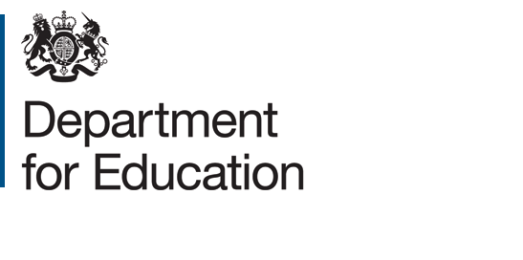 [Insert date]Dear Sir/MadamRe: Grant Offer Letter for Training Bursaries. NCTL1314-002 (TB)This Grant Offer is made between:(1) The Secretary of State for Education and(2) [name of the body] of [address] [with Charity Commission registration number or Companies House Registration number].This letter confirms that a grant will be awarded for Training Bursary Funding  in accordance with the amounts stated on the Funding for ITT Web page.  Grant funding levels may be adjusted from time to time to reflect trainee data and allocated places in accordance with Annex E. This grant is subject to the Department for Education Grant Terms and Conditions.This Grant Offer Letter, relevant annexes and the Grant Terms and Conditions together make up the Grant Funding Agreement.Any grant paid by the Secretary of State will be paid pursuant to the Education Act 2002, section 14, and will accordingly be paid only in respect of approved expenditure incurred by your institution for the purpose of the funded activities. This letter must be read in conjunction with the relevant annexes:Annex A - Acceptance of Grant Offer and effective date Annex B - Not applicable Annex C - Not applicableAnnex D - Not applicableAnnex E - Detail of Grant Allocation Annex F - List of Objectives for which the grant is being paidAnnex G - Annual Certification of Expenditure (external auditor /accountant’s report arrangements)Annex H - Not applicableAnnex I  - Exit Plan	Annex J - Progress Report TemplateTo accept this offer of funding, we require you to complete all highlighted sections in the Grant Offer letter, except Annex G and Annex J which you can complete at a later date, sign annex A and return all pages of the letter back to the Department for Education at gfa.nctl@education.gsi.gov.uk.Yours sincerely,Greg BurkeDeputy DirectorPerformance and Allocations DivisionAnnex A - Acceptance of Grant Offer and effective date - Training Bursary NCTL1314-002 (TB)This Grant Funding Agreement is effective from the date of signing.As representative of [insert name of the body] I have read both the Grant Offer Letter and associated annexes, and the Department for Education Grant Funding Agreement Terms and Conditions as contained on its website. I agree to comply with the notified terms and conditions of the grant on which the offer is made.Annex E - Details of Grant Allocations – Training Bursaries NCTL1314-002 (TB)The grant will be paid to ITT providers in 11 monthly installments from September to July of the academic year.  The National College for Teaching and Leadership (NCTL), will make the monthly paymentsRecipients of grant funding will receive remittance advice from the DWP on behalf of the NCTL and will be able to access the ITT Extranet to view the monthly payment profile.This amount may change each month to reflect the actual position of your trainees.  Please refer to the extranet every month following payment, to view your profile for the remainder of the academic year.Annex F – List of objectives for which the grant is being paid – Training Bursaries 1	Background1.1	The training bursary is a financial incentive to attract and retain high quality graduates into the teaching profession. Bursary levels will vary according to the initial teacher training (ITT) phase or subject specialism which they wish to train to teach. Trainees must have at least a 2:2 to access a bursary in a shortage subject, and at least a 2:1 for non-shortage subjects. 2	Aim2.1	[insert name of the body] shall use all reasonable endeavours to achieve the following aims:Ensure the content, structure, delivery and assessment of programmes to: a) enable trainee teachers to meet all the standards for QTS across the age range of training, and b) ensure that no trainee teacher is recommended for the award of QTS until they have met all of the standards for QTS. 3	Objectives 3.1	[Insert name of the body] shall use all reasonable endeavours to achieve the following objectives:Select and recruit the highest quality candidates to programmes of ITTDesign and deliver high quality programmes of ITTRigorously assess trainees against all of the relevant standards for QTS, and only support the recommendation of those trainees that have been deemed to have met them. Demonstrate propriety and adequate controls in your financial management, and comply with relevant financial reporting or governance requirements. Comply with the NCTL data requirements and requests as stipulated in all NCTL guidance.Pass on 100% of the training bursary funding issued to you under this agreement to the trainee in order to support them to achieve the aims set out above.4	Complying with new Government policies4.1	The grant funding is provided on the strict understanding that none of this funding is to be used for advertising, marketing, communications and consultancy, or for any costs associated with the maintenance, technical development or updating of existing websites or for the development/creation of new websites.ANNEX G [Insert date]Dear Sirs, Re: Annual Certification of Expenditure Given the volume of the grant recipients administered by the Department, we are unable to enter into individual tailored engagement agreements.In order to ensure that your auditors/accountants can proceed, it is our intention to publish a set of standard terms of engagement that will be available on our website.By publishing the above document the DfE confirms that these pre-agreed terms will form its agreement with the grant recipient and the reporting auditors/accountants. Annex G – Annual Certification of Expenditure Annual Certification of Training Bursaries Expenditure for the Year [20XX-XX] (i) [insert name/address of the body] NCTL1314-002 (TB)(ii) [insert name/address of the external auditor/accountant/organisation]Dear Sirs,Re: Training BursariesThis certificate is provided to [name of grant recipient] to enable it to comply with the Department for Education (DfE)’s terms and conditions of the Grant Funding Agreement (GFA) and the Grant Offer Letter requirements.  We have obtained a reasonable assurance that the expenditure, for which grant of [insert £XX] for the year ending [insert date] was paid, was applied for the purposes intended by the DfE and the financial transactions conform to the GFA and list of objectives specified.  Our work included examination, on a sample basis, of evidence relevant to the regularity and propriety of [insert name of the body]’s income and expenditure.In our opinion, having carried out our work in all material respects, the expenditure for the year ended [20XX – XX] and the grant conditions have been met and the grant funding has been spent for the intended purposes.This report is made solely to [Insert name of the body] to be produced to the DfE.  Our work has been undertaken so that we might state to [Insert name of the body] those matters we are required to state in a report and for no other purpose. Yours faithfully,_____________________________________________________________[Signature / Name of external auditor/accountant or equivalent] [Position in organisation]_____________________________________________________________[Name of the body] senior officer or equivalent] [Position in organisation]_______________DateAnnex I – Exit plan – Training BursariesThis standard exit plan should be used by all grantees. If you wish to amend the standard exit plan in any way please contact us.IntroductionAlthough the Department does not seek to exercise detailed control of the activities of [insert name of the body], it must ensure that public money is protected and value for money achieved. To meet this requirement, this Annex describes the duties and responsibilities of [insert name of the body] and the Department, leading up to and covering the expiry or termination of this grant for whatever reason and the transfer of the grant funded activities.This Annex defines the exit plan and how it shall be revised to ensure that it remains workable at any time. The Department and [insert name of the body] acknowledge the importance of keeping the exit plan up to date during the term of the Grant and of reflecting the impact of all relevant changes to the grant funded activities or outputs required. You shall not make any additional charge for any work undertaken in making changes to the exit plan. Where there are principles to be adopted in implementing this plan, the parties to this Grant Funding Agreement shall endeavour to agree the relevant details within such principles.The Department shall be entitled to disclose the contents of the exit plan to any future bidder for the Grant (or its equivalent).ObjectivesThe objective of the exit plan is to ensure:an orderly and smooth transition of the grant funded activities from [insert name of the body] to a successor body or the Department at the expiry or termination of this Grant; the continuation of grant funded activities; that there is no undue favour to [insert name of the body] in any future competition for the Grant (in whole or in part); andthat the responsibilities of both parties to the Grant Funding Agreement are clearly defined in the event of expiry or termination.GeneralWhere the Department intends to continue the operation of the grant funded activities in broadly the same way after expiry or termination, either by performing them itself or by means of a successor, you shall endeavour to ensure the smooth and orderly transition of the grant funded activities and shall co-operate with the Department or the successor, as the case may be, in order to achieve such transition.When such endeavours and co-operation are outside the scope of the Grant, you shall provide quotations for reasonable charges associated with providing such assistance and the Department shall pay such reasonable charges. You shall comply with any reasonable request of the Department for information relating to the performance of the grant funded activities, including the use of other parties. You will be allowed a reasonable period of time in which to respond to the Department.Exit PlanningYou shall, in conjunction with the Department, maintain, and as necessary update, the Exit Plan throughout the period of the Grant so that it can be implemented immediately, if required.  From time-to-time either the Department or you can instigate a review of the Exit Plan.  You shall co-operate with all reasonable requests made by either the Department or a successor body relating to exit transition arrangements for the grant funded activities.AssistanceYou shall be responsible for delivering the grant funded activities and achieving the objectives at Annex F until the date of expiry or termination or transfer of the Grant (as appropriate). You shall use all reasonable endeavours to ensure that a transition of responsibility for the delivery of the grant funded activities to the successor body or the Department, as the case may be, minimises any detrimental effect on the delivery of the activities and the Department shall use all reasonable endeavours to co-operate in such transfer. Assets RegisterYou shall maintain throughout the exit period of this Grant an asset register in accordance with the Terms and Conditions of the Grant Funding Agreement.You shall not change the status of any asset without the prior written consent of the Department where such a change would either be viewed as a major change or would require repayment in accordance with the Terms and Conditions of the Grant Funding Agreement. Transfer of the Department's DataIn addition to complying with the provisions of the main agreement, you shall, upon reasonable written request by the Department or inany event, within one month of notice of termination, deliver the Department's data, including the following:an inventory of the Department's data and any other data available for transfer;a data structure definition (where relevant) covering all available Departmental data; anda proposed method for testing the integrity and completeness of the Department's data transferred.Documentation and AccessYou shall provide the Department on request with information and documentation reasonably necessary to assist with the transfer of the grant funded activities to the Department or to a successor body, including any documentation required to support any bidding process for the provision of the activities.  This includes full details of:the work programme, objectives/targets, and other services delivered by you under this funding agreement;any software, including third party software and any hardware used in connection with the delivery of the activities;software and supply agreements used to deliver any services associated with delivery of the activities, including the agreements relating to any third party software identified by name of supplier, term of Grant, and charges payable under the Grant; andany employees used by you to help deliver the grant funded activities who are essential to this delivery; this information shall be provided under conditions of confidentiality reasonably acceptable to you.The Department may make the documentation available to suppliers who wish to bid for the provision of the activities.  You shall respond expediently and in full to any reasonable questions by the Department or the suppliers and shall co-operate with any reasonable due diligence activities carried out by suppliers.Transfer Support ActivitiesYou shall co-operate with all reasonable requests made by either the Department or a successor relating to the grant funded activities transition arrangements.  The Department and you shall discuss the implementation plan for the transition of the activities to either the Department or a Successor body.Annex J – Progress Report Template –Training Bursaries NCTL1314-002 (TB)Insert namePosition/titleCompany nameAddress line 1Address line 2Address line 3 Signed by a person authorised to sign on behalf of the Secretary of StateSigned by a person authorised to sign on behalf of the Secretary of StateDateSignatureName (please print)Position in DfESigned by a person authorised to sign on behalf of [insert name of the body]Signed by a person authorised to sign on behalf of [insert name of the body]DateSignatureName (please print)Position in organisationPrincipal contactsDepartment[name of the body]Contact name/Postal addressMichelle Moore, NCTL, DfE PositionHead of ITT FundingTelephone no.01616001374Email addressGFA.NCTL@education.gsi.gov.ukOrganisation Name:Theme/Grant Ref no:NCTL1314-002 (TB)Report Period:Year (20XX-XX)Year (20XX-XX)Year (20XX-XX)Key Activity completed in this period:Key Activity completed in this period:Key Activity completed in this period:Key Activity completed in this period:Key Activity completed in this period:Key Activity completed in this period:Evidence:Evidence:Evidence:Evidence:Evidence:Evidence:Progress on objectives/delivery plans:Progress on objectives/delivery plans:Progress on objectives/delivery plans:Progress on objectives/delivery plans:Progress on objectives/delivery plans:Progress on objectives/delivery plans:Please provide details of any slippage in delivery plans and reasons for this if applicable:Please provide details of any slippage in delivery plans and reasons for this if applicable:Please provide details of any slippage in delivery plans and reasons for this if applicable:Please provide details of any slippage in delivery plans and reasons for this if applicable:Please provide details of any slippage in delivery plans and reasons for this if applicable:Please provide details of any slippage in delivery plans and reasons for this if applicable:Please provide any other information which you think might be helpful:Please provide any other information which you think might be helpful:Please provide any other information which you think might be helpful:Please provide any other information which you think might be helpful:Please provide any other information which you think might be helpful:Please provide any other information which you think might be helpful:Authorised By:Chair of the Governing BodyThe Accounting OfficerName: Date:Authorised By:Chair of the Governing BodyThe Accounting OfficerPosition:Date: